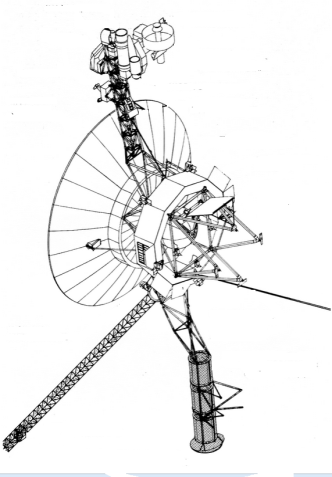 Average distance between the planetsAverage distance between the planetsAverage distance between the planetsAverage distance between the planetsFromToKMTime to reachMercuryVenus50,290,000MercuryEarth91,691,000MercuryMars170,030,000MercuryJupiter720,420,000MercurySaturn1,366,690,000MercuryUranus2,815,640,000MercuryNeptune4,443,090,000VenusEarth41,400,000VenusMars119,740,000VenusJupiter670,130,000VenusSaturn1,316,400,000VenusUranus2,765,350,000VenusNeptune4,392,800,000EarthMars78,340,000EarthJupiter628,730,000EarthSaturn1,275,000,000EarthUranus2,723,950,000EarthNeptune4,351,400,000MarsJupiter550,390,000MarsSaturn1,196,660,000MarsUranus2,645,610,000MarsNeptune4,273,060,000JupiterSaturn646,270,000JupiterUranus2,095,220,000JupiterNeptune3,722,670,000SaturnUranus1,448,950,000SaturnNeptune3,076,400,000UranusNeptune1,627,450,000